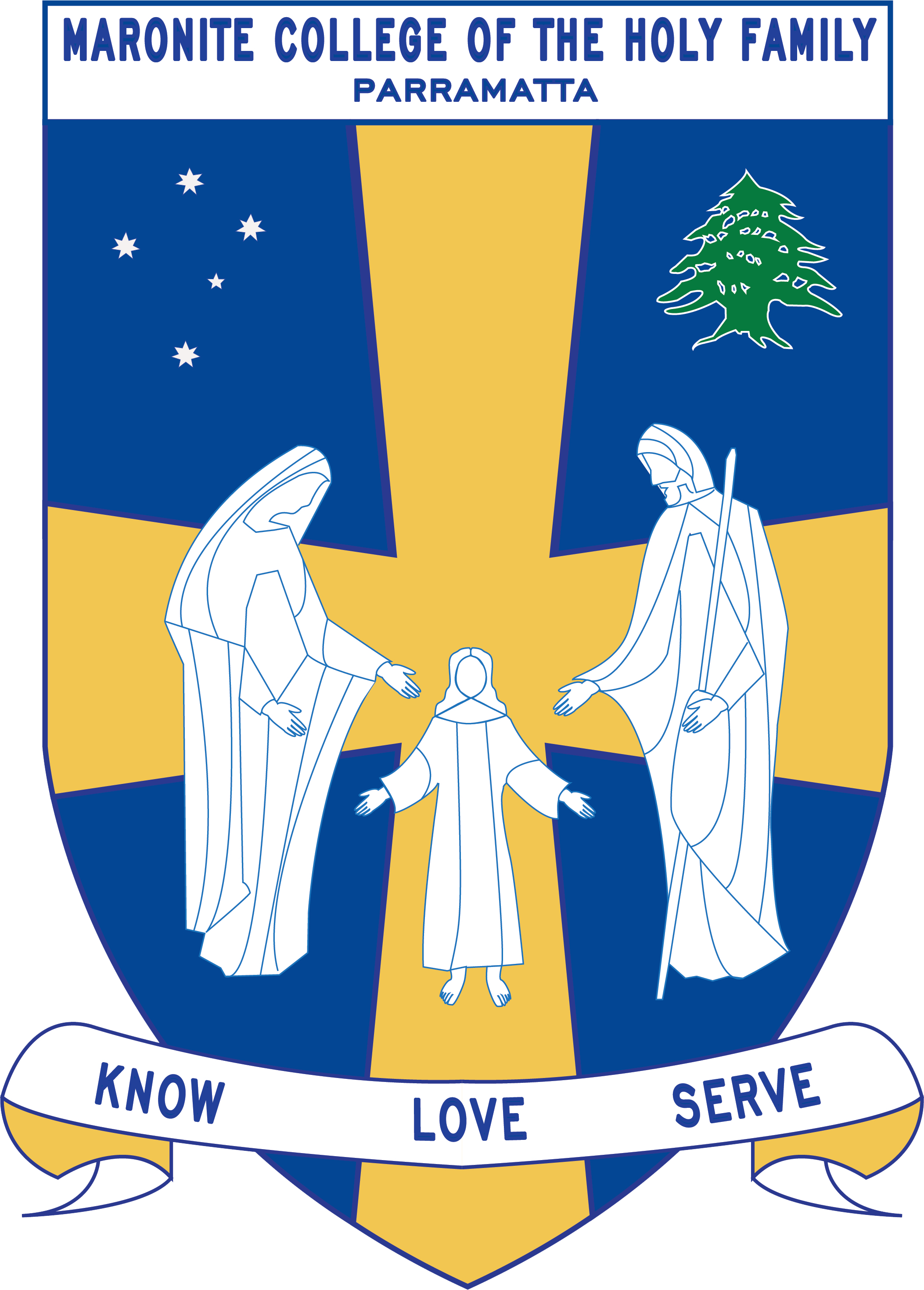 Maronite Sisters of the Holy FamilyMaronite College of the Holy Family23-25 Alice Street Harris Park NSW 2150; Tel (02) 9633 6600 Fax (02) 9689 1662 Email: admin@mchf.nsw.edu.au       Web: www.mchf.nsw.edu.auMaronite College of the Holy Family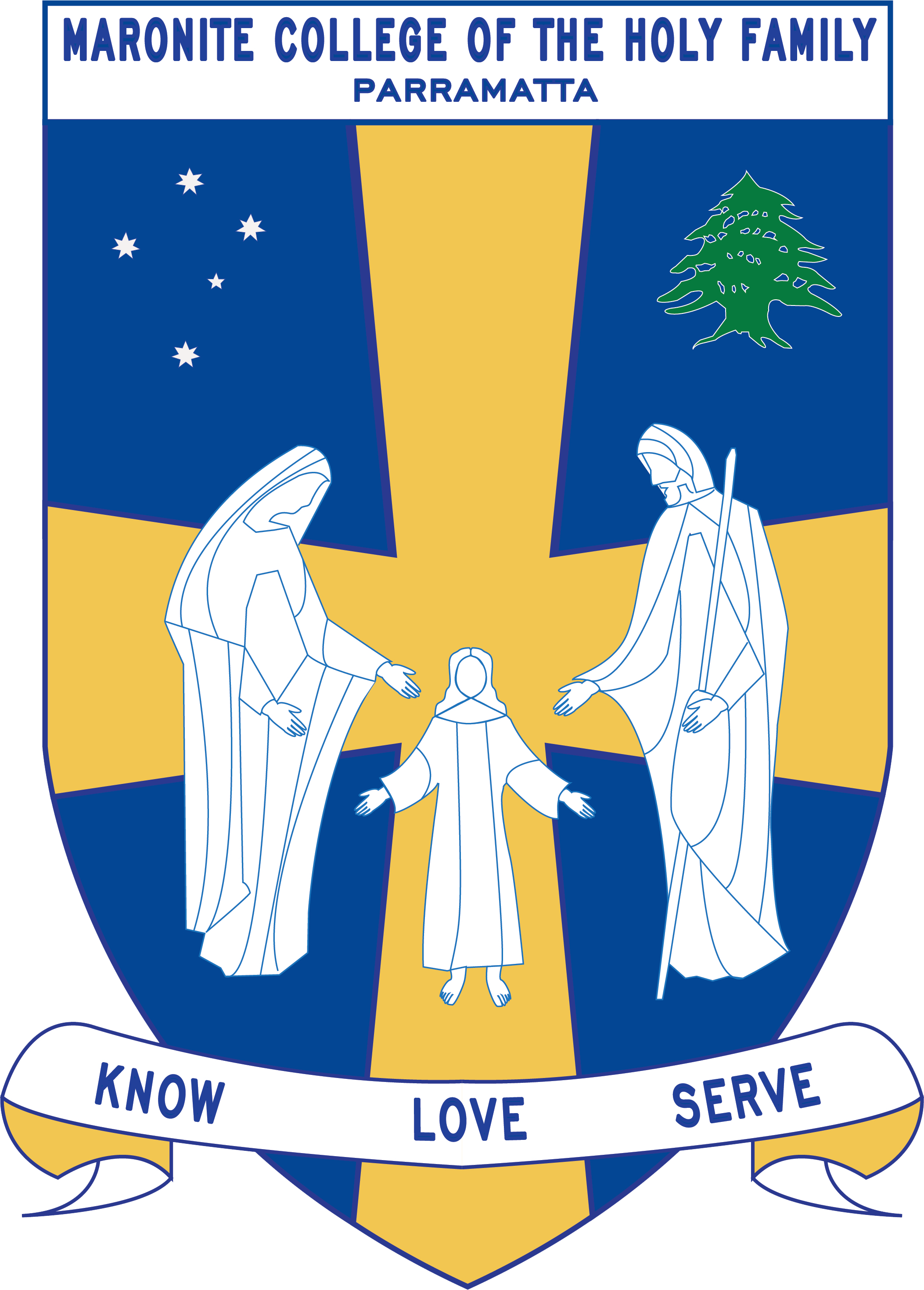 Grade Curriculum Notes: Year 42017Teaching StaffGrade: 		                Year FourGrade Teachers:	         Ms Doumit				         Mrs Ramsey					Mrs  Pather					Mrs Lal (Long Service Leave)                                            Ms FayadIntegration Teachers:    Mrs Maxwell / Ms Wang  Stage Coordinator 		Mr DayEAL/D Teacher:	 	Mr Day					Ms AchmarTeacher Support:	        Mrs Ghabache / Mrs NehmerArabic Teacher:		Mrs Zaiter					Mrs Sassine					Mrs Farah					Mrs ChalhoubLearning Centre Supervisor:Ms RoumanusCurriculum NotesHomework:Your Year 4 child should be spending 40 minutes on homework each night. Homework tasks will include the following each week.Spelling wordsDictionary meanings English activities Mathematics activities Reading Perfect homework reward: Term 1:  To be decided by class.Term 2:  To be decided by class.Term 3:  To be decided by class. Term 4:  To be decided by class.
NOTE: Students who have a 100% home completion rate will be rewarded within their classrooms. English/Mathematics:  Integrated Units: Other:Year 4 - Term 3 Overview 2017This is a term overview for the teaching and learning for each subject in Year 4 for Term 3.Please make an appointment to speak to your child’s teacher if you have any questions.
Term 1Term 2Term 3Term 4EnglishThe Key Learning Areas of English is divided into Reading and Viewing, Writing and Representing, Speaking and Listening, Spelling, Responding and Composing,Grammar, Punctuation and Vocabulary, Thinking Imaginatively, Creatively, Interpretatively and Critically, Expressing Themselves and Reflecting on Learning. It is envisaged that the Year 4 program will assist in the development of the student becoming more proficient in the four areas.Reading and Viewing: Reading occurs in all Key Learning Areas. During the literacy blocks, skills, strategies and knowledge to read, view and comprehend a wide range of texts will be integrated with texts in different media and technologies. Students will be supported by Mrs Maxwell, Ms Wang, Mrs Gabache/ Mrs Nehmer and Mr Day during reading lessons. Writing and Representing: Each week the students will participate in writing activities. Revision will take place, as well as improving the students’ knowledge of the types of texts. Grammar, structure and punctuation will be a key focus.Handwriting: Students participate in handwriting each week using the ‘New Improved Foundation Handwriting’ text book. The students will practise the NSW foundation style of handwriting. Spelling: Spelling is based on the quota spelling system with a maximum of 20 words. Students complete weekly activities and are tested each week on Thursday.Speaking and Listening: Speaking and Listening activities are integrated across Key Learning Areas of the curriculum. Children are encouraged to listen to instructions, information from peers. This will include oral presentations.Responding and Composing: Students develop an understanding and apply knowledge of language forms and features. Students also respond to and compose texts.Grammar, Punctuation and Vocabulary: Students are given a variety of activities related to shared reading texts. It is also integrated into all other key learning areas. Thinking Imaginatively, Creatively, Interpretatively and Critically: Students engage personally with the text, develop and apply contextual knowledge, understand and apply knowledge of language forms and features. They also respond to and compose texts.Expressing Themselves: Students identify and consider how different viewpoints of their word, including aspects of culture, are represented in texts.Reflecting on Learning: Students recognise, reflect on and assess their strengths as a learner.The Key Learning Areas of English is divided into Reading and Viewing, Writing and Representing, Speaking and Listening, Spelling, Responding and Composing,Grammar, Punctuation and Vocabulary, Thinking Imaginatively, Creatively, Interpretatively and Critically, Expressing Themselves and Reflecting on Learning. It is envisaged that the Year 4 program will assist in the development of the student becoming more proficient in the four areas.Reading and Viewing: Reading occurs in all Key Learning Areas. During the literacy blocks, skills, strategies and knowledge to read, view and comprehend a wide range of texts will be integrated with texts in different media and technologies. Students will be supported by Mrs Maxwell, Ms Wang, Mrs Gabache/ Mrs Nehmer and Mr Day during reading lessons. Writing and Representing: Each week the students will participate in writing activities. Revision will take place, as well as improving the students’ knowledge of the types of texts. Grammar, structure and punctuation will be a key focus.Handwriting: Students participate in handwriting each week using the ‘New Improved Foundation Handwriting’ text book. The students will practise the NSW foundation style of handwriting. Spelling: Spelling is based on the quota spelling system with a maximum of 20 words. Students complete weekly activities and are tested each week on Thursday.Speaking and Listening: Speaking and Listening activities are integrated across Key Learning Areas of the curriculum. Children are encouraged to listen to instructions, information from peers. This will include oral presentations.Responding and Composing: Students develop an understanding and apply knowledge of language forms and features. Students also respond to and compose texts.Grammar, Punctuation and Vocabulary: Students are given a variety of activities related to shared reading texts. It is also integrated into all other key learning areas. Thinking Imaginatively, Creatively, Interpretatively and Critically: Students engage personally with the text, develop and apply contextual knowledge, understand and apply knowledge of language forms and features. They also respond to and compose texts.Expressing Themselves: Students identify and consider how different viewpoints of their word, including aspects of culture, are represented in texts.Reflecting on Learning: Students recognise, reflect on and assess their strengths as a learner.The Key Learning Areas of English is divided into Reading and Viewing, Writing and Representing, Speaking and Listening, Spelling, Responding and Composing,Grammar, Punctuation and Vocabulary, Thinking Imaginatively, Creatively, Interpretatively and Critically, Expressing Themselves and Reflecting on Learning. It is envisaged that the Year 4 program will assist in the development of the student becoming more proficient in the four areas.Reading and Viewing: Reading occurs in all Key Learning Areas. During the literacy blocks, skills, strategies and knowledge to read, view and comprehend a wide range of texts will be integrated with texts in different media and technologies. Students will be supported by Mrs Maxwell, Ms Wang, Mrs Gabache/ Mrs Nehmer and Mr Day during reading lessons. Writing and Representing: Each week the students will participate in writing activities. Revision will take place, as well as improving the students’ knowledge of the types of texts. Grammar, structure and punctuation will be a key focus.Handwriting: Students participate in handwriting each week using the ‘New Improved Foundation Handwriting’ text book. The students will practise the NSW foundation style of handwriting. Spelling: Spelling is based on the quota spelling system with a maximum of 20 words. Students complete weekly activities and are tested each week on Thursday.Speaking and Listening: Speaking and Listening activities are integrated across Key Learning Areas of the curriculum. Children are encouraged to listen to instructions, information from peers. This will include oral presentations.Responding and Composing: Students develop an understanding and apply knowledge of language forms and features. Students also respond to and compose texts.Grammar, Punctuation and Vocabulary: Students are given a variety of activities related to shared reading texts. It is also integrated into all other key learning areas. Thinking Imaginatively, Creatively, Interpretatively and Critically: Students engage personally with the text, develop and apply contextual knowledge, understand and apply knowledge of language forms and features. They also respond to and compose texts.Expressing Themselves: Students identify and consider how different viewpoints of their word, including aspects of culture, are represented in texts.Reflecting on Learning: Students recognise, reflect on and assess their strengths as a learner.The Key Learning Areas of English is divided into Reading and Viewing, Writing and Representing, Speaking and Listening, Spelling, Responding and Composing,Grammar, Punctuation and Vocabulary, Thinking Imaginatively, Creatively, Interpretatively and Critically, Expressing Themselves and Reflecting on Learning. It is envisaged that the Year 4 program will assist in the development of the student becoming more proficient in the four areas.Reading and Viewing: Reading occurs in all Key Learning Areas. During the literacy blocks, skills, strategies and knowledge to read, view and comprehend a wide range of texts will be integrated with texts in different media and technologies. Students will be supported by Mrs Maxwell, Ms Wang, Mrs Gabache/ Mrs Nehmer and Mr Day during reading lessons. Writing and Representing: Each week the students will participate in writing activities. Revision will take place, as well as improving the students’ knowledge of the types of texts. Grammar, structure and punctuation will be a key focus.Handwriting: Students participate in handwriting each week using the ‘New Improved Foundation Handwriting’ text book. The students will practise the NSW foundation style of handwriting. Spelling: Spelling is based on the quota spelling system with a maximum of 20 words. Students complete weekly activities and are tested each week on Thursday.Speaking and Listening: Speaking and Listening activities are integrated across Key Learning Areas of the curriculum. Children are encouraged to listen to instructions, information from peers. This will include oral presentations.Responding and Composing: Students develop an understanding and apply knowledge of language forms and features. Students also respond to and compose texts.Grammar, Punctuation and Vocabulary: Students are given a variety of activities related to shared reading texts. It is also integrated into all other key learning areas. Thinking Imaginatively, Creatively, Interpretatively and Critically: Students engage personally with the text, develop and apply contextual knowledge, understand and apply knowledge of language forms and features. They also respond to and compose texts.Expressing Themselves: Students identify and consider how different viewpoints of their word, including aspects of culture, are represented in texts.Reflecting on Learning: Students recognise, reflect on and assess their strengths as a learner.MathematicsNumber and Algebra, Measurement and Geometry and Statistics and Probability are all covered throughout the year. Students will be assessed after each topic is covered.Working Mathematically – This strand is integrated into the content of all areas of Mathematics.Number and Algebra, Measurement and Geometry and Statistics and Probability are all covered throughout the year. Students will be assessed after each topic is covered.Working Mathematically – This strand is integrated into the content of all areas of Mathematics.Number and Algebra, Measurement and Geometry and Statistics and Probability are all covered throughout the year. Students will be assessed after each topic is covered.Working Mathematically – This strand is integrated into the content of all areas of Mathematics.Number and Algebra, Measurement and Geometry and Statistics and Probability are all covered throughout the year. Students will be assessed after each topic is covered.Working Mathematically – This strand is integrated into the content of all areas of Mathematics.Term 1Term 2Term 3Term 4Religion1. Talking & Listening to God2. Lent: A Time for Reconciliation1. Easter Season: New Life and experiences of death2. The Resurrection3.Key symbols and structure of the Mass1. The Bible: A Special Book.1. Mission: Serving Others with Jesus.2. Christmas: A Time to Gather.        History/Geography/Science First ContactsScience –Living ThingsGeography- The Earth’s EnvironmentScience – Earth and Space Sciences- Night & Day/Beneath our feet        History/Geography/Science The students attend a lesson in the computer room once a week for 60 minutes with their class teacher.The students attend a lesson in the computer room once a week for 60 minutes with their class teacher.The students attend a lesson in the computer room once a week for 60 minutes with their class teacher.The students attend a lesson in the computer room once a week for 60 minutes with their class teacher.Creative ArtsVisual Arts- Aboriginal InstrumentsDrama-Perform your own endingMusic-Beat, Rhythm, Dynamics, Tone, Texture and TempoDance-Dance Around the WorldVisual Arts-Picasso & Fruit Bowl PaintingDrama-Integrated with Religion- St Peter and St Paul Visual Arts-PerspectiveDrama-Charlie and the Chocolate FactoryMusic-Music Features and NotionsDance-Dance maps and choreographyVisual Arts-Van GoghDrama-A Christmas StoryPDHPESport day- TuesdayPD/H Active LifestylePE: Newcombe BallSwimmingPD/H Personal identity – Recognising growth of self and others PE:   AFL Athletics Carnival preparationPD/H Personal health choices and making decisionsPE: NetballPD/H Growth and DevelopmentPE:Dance  4 Olive4 Aqua4 Amber4 VioletLearning CentreThursday11:00 – 12:00BorrowingWednesday12:15Friday1:30-2:30Borrowing        Wednesday9:00Friday1:30 – 2:30BorrowingTuesday9:00 Thursday11:00-12:00BorrowingThursday12:00ArabicMonday – Friday 2:30 – 3:00Monday – Friday 2:30 – 3:00Monday – Friday 2:30 – 3:00Monday – Friday 2:30 – 3:00KLAOutcome DescriptionUnit OutlineEnglishEN2-1A communicates in a range of informal and formal contexts by adopting a range of roles in group, classroom, school and community contexts.EN2-2A Plans, composes and reviews a range of texts that are more demanding in terms of topic, audience and language.EN2-3A Uses effective handwriting and publishes texts using digital technologies.EN2-4A Uses an increasing range of skills, strategies and knowledge to fluently read, view and comprehend a range of texts on increasingly challenging topics in different media and technologies.EN2-5A Uses a range of strategies, including knowledge of letter–sound correspondences and common letter patterns, to spell familiar and some unfamiliar wordsEN2-6B Identifies the effect of purpose and audience on spoken texts, distinguishes between different forms of English and identifies organisational patterns and features.EN2-7B Identifies and uses language forms and features in their own writing appropriate to a range of purposes, audiences and contexts.EN2-8B Identifies and compares different types of texts when reading and viewing and shows an understanding of purpose, audience and subject matter.EN2-9B Uses effective and accurate sentence structure, grammatical features, punctuation conventions and vocabulary relevant to the type of text when responding to and composing texts. EN2-10C Thinks imaginatively, creatively and interpretively about information, ideas and texts when responding to and composing text.EN2-11D Responds to and composes a range of texts that express viewpoints of the world similar to and different from their own.EN2-12E Recognises and uses an increasing range of strategies to reflect on their own and others’ learning.In this unit students will develop their understanding of how information and stories can be communicated using a range of texts   – written/printed film and television. Through an in-depth study of the novel Charlie and the Chocolate Factory, by Roald Dahl and the 2005 film adaption, students will explore how visual narratives are constructed and how they compare and contrast to a written text. They will engage in interpretation of the settings, events, characters and themes expressed in these texts. They will also learn some of the visual codes and conventions used by filmmakers to communicate their stories and engage with their audience. Integration of design and technology, digital technologies, visual arts and drama offers a range of creative possibilities to support students’ deep engagement with the texts. There is also a strong emphasis on students experimenting with digital tools and processes to compose their own multimodal texts and express their own unique interpretations of the texts.Students will also explore the ways in which advertisements are used to persuade their audiences. Developing their very own chocolate bars, students will create their very own advertisement using print and digital technologies and will consequently investigate the language features and structural properties of persuasive texts such as commercials and infomercials and explore how these literary devises are used to engage and persuade audiences. Further texts studied include ‘And the band played Waltzing Matilda’ by Eric Bogle. Students will explore the theme of the futility of war and the link between the original poem and the song written as an anti-war anthem after the Vietnam War.MathematicsNUMBER AND ALGEBRA – NUMBER PATTERNSMA2-1WM uses appropriate terminology to describe, and symbols to represent, mathematical ideasMA2-2WM selects and uses appropriate mental or written strategies, or technology, to solve problemsMA2-3WM checks the accuracy of a statement and explains the reasoning usedMA2-8NA generalises properties of odd and even numbers, generates number patterns, and completes simple number sentences by calculating missing valuesSTATISTICS AND PROBABILITY - DATA  ST MA2 18SP selects appropriate methods to collect data, and constructs, compares, interprets and evaluates data displays, including tables, picture graphs and column graphsMEASUREMENT & GEOMETRY - TWO-DIMENSIONAL SHAPES MA2 15MG manipulates, identifies and sketches two dimensional shapes including special quadrilaterals, and describes their features NUMBER & ALGEBRA- MULTIPLICATION AND DIVISIONMA2 6NA uses mental and informal written strategies for multiplication and divisionMEASUREMENT & GEOMETERY - MASSMA2-1WM uses appropriate terminology to describe, and symbols to represent, mathematical ideasMA2-2WM selects and uses appropriate mental or written strategies, or technology, to solve problemsMA2-12MG measures, records, compares and estimates the masses of objects using kilograms and gramsNumber and Algebra: Number PatternsEquivalent Number SentencesEven and Odd NumbersMultiplication Number PatternsWord ProblemsStatistics and Probability: DataColumn Graphs Picture Graphs Surveys Collecting Data Predicting & Interpreting Results Reading & Interpreting Spreadsheets Graphing DataMeasurement and Geometry : Two- Dimensional Shapes Compare and Describe 2D Shapes Splitting and Joining Shapes  Tessellation Symmetry and Symmetrical Patterns Comparing and Classifying Angles Identifying and Drawing Angles Number and Algebra: Multiplication and DivisionMultiplication and Division Facts to 10 Factors and Multiples Mental Strategies for solving problems/questionsMultiplication and Division   Division with and without remainders Measurement and Geometry: Mass KilogramsGramsUsing GramsUsing Measuring ScalesFractions of a KilogramReligion24C8 (O1) Categorise books that vary in purpose, form and audience24C8 (O2) Locate given biblical references and identify major biblical text types24C8 (O3) Research biblical accounts of significant people and key events24C8 (O4) Interpret the message of selected Bible passages for their own lives24C8 (O5) Explain why Christians revere the Bible, especially the Gospels, and how this is shown in the celebration of the LiturgyThe BibleStudents discuss what inspires authors to write books, e.g. a life experience, dream, message. View videos which depict bible characters and events. Record key incidents and locate which book in the bible they are recorded in.Read different bible stories. In groups retell the story and present its message in banner form.Examine the index, contents, abbreviations and glossary in a class bible. Discuss the use of chapters and verses. Discuss in groups the meanings and implications of the statements, ‘The Bible is a sacred Book’, ‘Christians show reverence for the Bible.’Human Society & Its Environment / GeographyGE2-1 examines features and characteristics of places and environmentsGE2-2 describes the ways people, places and environments interactGE2-3 examines differing perceptions about the management of places and environmentsGE2-4 acquires and communicates geographical information using geographical tools for inquiry EN2-7B identifies and uses language forms and features in their own writing appropriate to a range of purposes, audiences and contextsEN2-9B uses effective and accurate sentence structure, grammatical features, punctuation conventions and vocabulary relevant to the type of text when responding to and composing textsThe Earth’s EnvironmentStudents explore the climate, natural vegetation and native animals of places in Australia and Asia. Examine the importance of natural vegetation and natural resources to the environment, animals and people and learn about the ways people value environments, including Aboriginal and Torres Strait Islander Peoples.Students identify sustainable practices and recognise that there are differing views on how sustainability can be achieved. ​Personal Development, Health & Physical EducationPersonal Development & Health Values & Attitudes V4 increasingly accepts responsibility for personal and community healthSkill Outcomes Communicating:COS2.1 Uses a variety of ways to communicate with and within groups Decision making:DMS2.2 Makes decisions as an individual and as a group member Interacting:INS2.3 makes positive contributions in group activities Problem solving:PSS2.5 uses a range of problem-solving strategiesPersonal Health Choices PHS2.12 Discusses the factors influencing personal health choicesPhysical EducationValues and Attitudes V3 Enjoys a sense of belonging V5 Willingly participates in regular physical activity V6 Commits to realising their full potentialMoving  MOS2.4 Displays a focus on quality of movement in applying movement skills to a variety of familiar and new situations Games and Sports GSS2.8 Participates and uses equipment in a variety of games and modified sportsPersonal Health Choices and Making DecisionsThis unit focuses on: Making decisionsTaking responsibilities and risksDrug use – legal and illegal, the negative effects, storage of medications and use of medicationsHealth products and servicesThe influence of the mediaStudents will explore this through various activities such as role plays, group work, research and class discussions.   Physical Education Students will be developing the skills needed to play Netball:  Passing, Toss Up, Pivot, Throwing, Catching, Dodging, Intercepting.Creative ArtsVAS2.1 Represents the qualities of experiences and things that are interesting or beautiful by choosing among aspects of subject matter.VAS2.2 Uses the forms to suggest the qualities of subject matter.VAS2.3 Acknowledges that artists make artworks for different reasons and that various interpretations are possible.VAS2.4 Identifies connections between subject matter in artworks and what they refer to, and appreciates the use of particular techniques.DRAS2.1 Takes on and sustains roles in a variety of drama forms to express meaning in a wide range of imagined situationsDRAS2.2 Builds the action of the drama by using the elements of drama, movement and voice skillsDRAS2.3 Sequences the action of the drama to create meaning for an audienceDRAS2.4 Responds to, and interprets drama experiences and performancesMUS2.1 Sings, plays and moves to a range of music, demonstrating a basic knowledge of musical concepts. 
MUS2.2 Improvises musical phrases, organizes sounds and explains reasons for choices.MUS2.3 Uses commonly understood symbols to represent own workMUS2.4 Identifies the use of musical concepts and musical symbols in a range of repertoireStudents will be involved in a variety of activities including:Visual Art Perspective in ArtDramaRole Playing scenes from the text ‘Charlie and the Chocolate Factory’MusicIdentifying musical symbolsExploring time signatures and rhythmCreating a piece of music using symbols learntPerforming music on instruments